              NETTLEHAM PARISH COUNCIL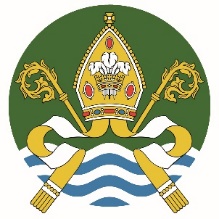             PUBLICATION SCHEMEThe Freedom of Information Act 2000 requires all public authorities, including Nettleham Parish Council, to adopt and maintain a Publication Scheme.This publication scheme commits an authority to make information available to the public as part of its normal business activities.  The information covered is included in the classes of information mentioned below, where this information is held by the authority.  Additional assistance is provided to the definition of these classes in sector specific guidance manuals issued by the Information Commissioner.  The scheme commits an authority:To proactively publish otherwise make available as a matter of routine, information, including environmental information, which is held by the authority and falls within the classifications below. To specify the information which is held by the authority and falls within the classifications below.To proactively publish or otherwise make available as a matter of routine, information in line with the statements contained within this scheme.To produce and publish the methods by which the specific information is made routinely available so that it can be easily identified and accessed by members of the public. To review and update on a regular basis the information the authority makes available under this scheme. To produce a schedule of any fees charged for access to information which is made proactively available. To make this publication scheme available to the public. Classes of information Who we are and what we do. Organisational information, locations and contacts, constitutional and legal governance. What we spend and how we spend it. Financial information relating to projected and actual income and expenditure, tendering, procurement and contracts.What our priorities are and how we are doing.Strategy and performance information, plans, assessments, inspections and reviews. How we make decisionsPolicy proposals and decisions.  Decision making processes, internal criteria and procedures, consultations. Our policies and proceduresCurrent written protocols for delivering our functions and responsibilities.Lists and registersInformation held in registers required by law and other lists and registers relating to the functions of the authorityThe Services we offerAdvice and guidance, booklets and leaflets, transactions and media releases.  A description of the services offered. The classes of information will not generally include:Information the disclosure of which is prevented by law, or exempt under the Freedom of Information Act, or is otherwise properly considered to be protected from disclosure. Information in draft form.Information that is no longer readily available as it is contained in files that have been placed in archive storage, or is difficult to access for similar reasons.The method by which information published under this scheme will be made available The authority will indicate clearly to the public what information is covered by this scheme and how it can be obtained. Where it is within the capability of a public authority, information will be provided on a website.  Where it is impracticable to make information available on a website or when an individual does not wish to access the information by the website, a public authority will indicate how information can be obtained by other means and provide it by those means. In exceptional circumstances some information may be available only by viewing in person.  Where this manner is specified, contact details will be provided.  An appointment to view the information will be arranged within a reasonable timescale. Information will be provided in the language in which it is held or in such other language that is legally required.  Where an authority is legally required to translate any information, it will do so. Obligations under disability and discrimination legislation and any other legislation to provide information in other forms and formats will be adhered to when providing information in accordance with this scheme. Charges which may be made for information published under this scheme The purpose of this scheme is to make the maximum amount of information readily available at minimum inconvenience and cost to the public.  Charges made by the authority for routinely published material will be justified and transparent and kept to a minimum. Material which is published and accessed on a website will be provided free of charge. Charges may be made for information subject to a charging regime specified by Parliament.Charges may be made for actual disbursements incurred such as:Photocopying Postage and packagingThe costs directly incurred as a result of viewing information Charges may also be made for information provided under this scheme where they are legally authorised, they are in all the circumstances, including the general principles of the right of access to information held by public authorities, justified and are in accordance with a published schedule or schedules of fees which is readily available to the public. If a charge is to be made, confirmation of the payment due will be given before the information is provided.  Payment may be requested prior to provision of the information. Written requests Information held by a public authority that is not published under this scheme can be requested in writing, when its provision will be considered in accordance with the provisions of the Freedom of Information Act. NETTLEHAM PARISH COUNCIL					PUBLICATION SCHEME (Adopted 24 May 2016 – reviewed 31.05.22)Information available from Nettleham Parish Council under the model Publication Scheme The Freedom of Information Act 2000 requires all public authorities, including Nettleham Parish Council, to adopt and maintain a Publication Scheme.  This publication scheme commits an authority to make information available to the public as part of its normal business activities.  The information covered is included in the classes of information mentioned below.Contact Details: Parish Clerk, The Parish Office, Scothern Road, Nettleham LN2 2TU.   Tel: 01522 750011Email: parishcouncil@nettleham-pc.gov.uk  Website: https://nettleham.parish.lincolnshire.gov.uk/SCHEDULE OF CHARGES A charge will be made for provision of hard copies of any of the listed information as follows:-Staff services, pro rata at £10.00 per hour Photocopying @ 10p per A4 sheet (black & white)Photocopying @15p per A4 sheet (colour)Photocopying @ 15p per A3 sheet (black & white)Photocopying @ 20p per A3 sheet (colour)Postage charges (if applicable) at current 2nd class postage rates. Information may also be inspected at the Parish Council premises, by prior appointment with the Parish Clerk.Reviewed and Approved at the Parish Council Meeting held on 27 May 2021Reviewed and Approved at the Parish Council Meeting held on 31.05.22Reviewed and Approved at the Parish Council Meeting held on 16.05.2023Review: 31/05/2024Information to be published How the information can be obtained (hard copy and/or website)Cost Class 1 – Who we are and what we do Class 1 – Who we are and what we do Class 1 – Who we are and what we do Who’s who on the Council and its CommitteesAvailable on the website  Hard Copy from Parish Office Free10p/page Contact details for Parish Clerk and Council Members Available on the website  Hard Copy from Parish OfficeFree10p/page Location of main Council office and accessibility details Available on the website  Hard Copy from Parish OfficeFree10p/page Class 2 – What we spend and how we spend it Class 2 – What we spend and how we spend it Class 2 – What we spend and how we spend it Current and previous financial year Available on the website  Hard Copy from Parish OfficeFree10p/pageAnnual return form and report by auditor Available on the website  Hard Copy from Parish Office  Free10p/pageFinalised BudgetAvailable on the website  Hard Copy from Parish Office  Free10p/pagePrecept Available on the website  Hard Copy from Parish Office  Free10p/pageFinancial Standing Orders and Regulations Available on the website  Hard Copy from Parish Office  Free10p/pageGrants given and received Hard Copy 10p/pageBorrowing Approval Letter Hard Copy 10p/pageList of current contracts awarded and value of contract Hard Copy 10p/pageMembers allowances and expenses Hard Copy 10p/pageClass 3 – What our priorities are and how we are doing Class 3 – What our priorities are and how we are doing Class 3 – What our priorities are and how we are doing Parish Plan (current)Available on the website  Hard Copy from Parish Office  Free10p/pageAnnual Report to Parish (current and previous year as a minimum)  Available on the website  Hard Copy from Parish Office  Free10p/pageLocal Council Aware Scheme  Currently not application Local charters drawn up in accordance with DCLG guidelines Currently not applicationClass 4 – How we make decisions Class 4 – How we make decisions Class 4 – How we make decisions Timetable of meetings (Council, committee meetings and parish meetings)Available on the website  Hard Copy from Parish Office  Free10p/pageAgendas of meetings (as above)Noticeboards/Available on the website FreeMinutes of meetings (as above) – NB this will exclude information that is properly regarded as private to the meetingAvailable on the website  Hard Copy from Parish Office  Free10p/pageReports presented to council meetings – NB this will exclude information that is properly regarded as private to the meeting Included in minutes of meetings Responses to consultation papers Hard copy/Included in minutes of meetings 10p/pageResponses to planning applications Hard copy/Included in minutes of meetings10p/pageBye-lawsHard copy 10p/pageClass 5 – Our policies and procedures Class 5 – Our policies and procedures Class 5 – Our policies and procedures Policies and procedures for the conduct of council business:-Procedural standing orders & financial regulationsCommittee and sub-committee terms of reference Delegated authority in respect of officersCode of Conduct Policy Statements Hard copyAvailable on the website  10p/pageFreePolicies and procedures for the provision of services and about the employment of staff:-Internal policies relating to the delivery of services Equality and diversity policy Health & safety policyRecruitment policies (including current vacancies)Policies and procedures for handling requests for information Complaints procedures (including those covering requests for information and operating the publication scheme) Hard copy Some are available on the websiteHard copy Some are available on the website10p/pageFree10p/pageFreeRecords management policies (records retention, destruction and archive)Hard Copy 10p/pageData Protection policies Hard Copy Some are available on the website10p/page            FreeSchedule of charges (for the publication of information) Hard CopyAvailable on Website 10p/pageFreeClass 6 – Lists and Registers (currently maintained lists and registers only)Class 6 – Lists and Registers (currently maintained lists and registers only)Class 6 – Lists and Registers (currently maintained lists and registers only)Any publicly available register or list Available for inspection FreeAssets Register Hard Copy 10p/pageRegister of members’ interestsWLDC websiteHard Copy  Free10p/pageRegister of gifts and hospitality Hard Copy 10p/pageClass 7 – The services we offer (current information only)Class 7 – The services we offer (current information only)Class 7 – The services we offer (current information only)Allotments Hard Copy 10p/pageBurial ground (cemetery)Hard Copy 10p/pageCommunity centres and premises for hireHard Copy 10p/pageParks, playing fields and recreational facilities Hard Copy Available on Website  10p/pageFreeSeating, litter bins, clocks, memorials and lighting Hard Copy 10p/page Bus Shelters Hard Copy 10p/pageMarkets Not applicable Public Conveniences Not applicable Agency agreements Not applicable A summary of services for which the council is entitled to recovered a fee, together with those fees (e.g. burial fees, premises for hire)Online Hard copy Free10p/page